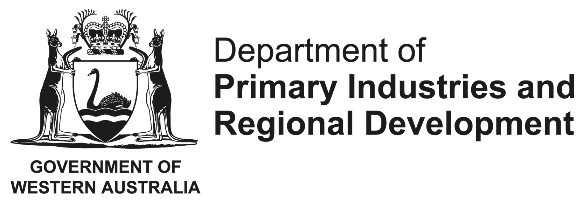 ADDITIONAL INFORMATION SHEETAPPLICATION FOR AN EXEMPTION TO COLLECT BROODSTOCKDetails of Application to which this Additional Information Sheet relates:Name of Applicant: ____________________________________________________________________________________________________________________PART A – General InformationPART A – General InformationPlease attach additional information in one file or separate files, with appropriate headings, using the “attach file” button on the online formAuthorisation to which this application relates (i.e. Aquaculture Licence or Research Exemption)Fish to be collectedSpecies to be collected;Number or weight of broodstock to be collected;Method of collection; andLocation of collection.How the fish will be used in aquacultureProvide details of the operations or trials that will be undertaken at the place where aquaculture of the species is authorised.Checklist